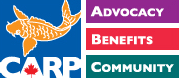 North Bay & District CARP Chapter Presents the 
Zoomer North AGM & Conference “Live to 100?”Tuesday, October 20, 2015
8:30a.m. – 3:30p.m.
Clarion Resort Pinewood Park

Keynote Speaker: Dr. Deborah Harrold 
“Dying with Dignity”  Richard Joly, CEO, North East Community Care Access Centre
“End of Life Care for You and Your Loved Ones” Gordon Prisco, Partner, of Valin Partners Law LLP.
“Problems with today’s Estates & Power of Attorneys” Anne Bentley, Certified Yoga Instructor
“Health & Wellness Demonstration”Angela Nussey, Singer/Songwriter
“Singer/Songwriter Demonstration”Annett Lebeau, Estate Planning Specialist, RBC Wealth Management
“Are You Ready for the Cost of Living to 100”MasterCard Representative
“Fraud & Debt by Credit Cards”Panel Discussion to Ask the Experts.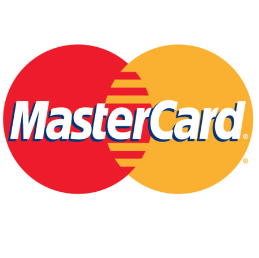 Sponsored By: 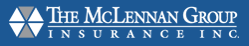 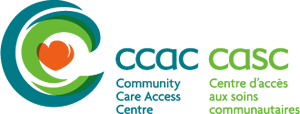 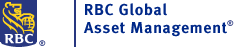 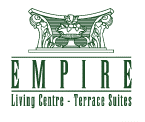 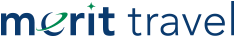 - - - - - - - - - - - - - - - - - - - - - - - - - - - - - - - - - - - - - - - - - - - - - - - - - - - - - - - - - - - - - - - - - - - - - - - - - - - - - - - - 
YES!  I wish to attend the Zoomer North AGM & Conference on Tuesday, October 20, 2015. 
Seating is limited, so don’t be disappointed & register today. Reserve your spot before October 9, 2015.
Conference & lunch for members $25/per person ($30 at the door) 
Non CARP members is $45/per person ($50 at the door)Become a member for just $14.95 by registering online by selecting CH18 North Bay as your local Chapter https//secure.cdsglobal.ca/carp/subscriptions/single.  Once you have your CARP membership you can register for the conference as a member at the discounted price. Name: ____________________________________________	    CARP # ___________________________Address: __________________________________________              Postal Code:  ______________________Telephone: ________________________________________              Email: ____________________________________________	Please make cheques payable to “CARP North Bay Chapter” and forward by mail to: 
CARP North Bay, 425 Fraser St., North Bay ON, P1B 3X1.
Questions, email us at carpnorthbaychapter@gmail.com or phone us at 705-499-0582.